Типовой дизайн-проект и проект зонирования Центра цифрового и гуманитарного профилей «Точка роста» Забайкальского краяКонцепция Дизайн-проектаОсновная идея создания новых структурных подразделений общеобразовательных организаций – Центров образования цифрового и гуманитарного профилей (далее – Центров) - состоит в обеспечении условий обучения, способствующего формированию у детей современных технологических и гуманитарных навыков, в том числе по предметным областям «Технология», «Информатика», «Основы безопасности жизнедеятельности», других предметных областей, а также внеурочной деятельности и в рамках реализации дополнительных общеобразовательных программ.  Согласно основным принципам создания и функционирования центров площадь двух помещений, в которых располагаются Центры, будет составлять не менее 40 квадратных метров каждое и включать: зону формирования цифровых и гуманитарных компетенций, в т.ч. в рамках предметной области «Технология», «Информатика», «ОБЖ»;коворкинг, шахматную гостиную, медиазону.Анализ имеющейся инфраструктуры свидетельствует о том, что: 1) кроме школ-новостроек в планировке школ региона не предусмотрены большие пространства для организации проектной деятельности, образовательных событий и т.д.; 2) в школах используется корпусная мебель, в регионе нет школ, оснащенных модульной мебелью, используемой для организации мобильной образовательной среды; 3) техническое оборудование имеется, но не может обеспечить переход к цифровизации образования, площадки функциональных зон в образовательных организациях, как правило, организованы по инициативе коллективов школ в условиях ресурсных ограничений. Кроме того, зоны, организованные в школах не имеют единой смысловой и функциональной нагрузки. В связи с этим имеется острая потребность в создании единого образовательного пространства, организованного на основе единого концептуального подхода, улучшении материально-технической базы через приобретение модульной мебели, обновление цифровых ресурсов и цифровых технологий. Для решения данной проблемы разработан дизайн-проект Центра, типовая модель которого будет использована на территории региона.В Забайкальском крае к участию в проекте запланировано 45 муниципальных общеобразовательных организаций, расположенных в сельской местности, с общей численностью обучающихся 11 087 чел.Описание функциональных зонЗона формирования цифровых и гуманитарных компетенций.Для создания Кабинетов формирования цифровых и гуманитарных навыков в 25 школах запланированы кабинеты Информатики и Технологии, площадью до 50 кв.м., в  9 школах в аналогичных кабинетах площадью до 70 кв.м.,  в 8 школах на базе трех кабинетов (Информатика, Технология, ОБЖ) площадью от 40 до 60 кв. м., в трех школах выделены отдельные  Кабинеты формирования цифровых и гуманитарных навыков от 60 до 100 кв.м.Зона формирования цифровых и гуманитарных компетенций представляет собой образовательное пространство, создающее условия для формирования цифровых и гуманитарных компетенций в рамках изучения предметной области «Технология», «Информатика», «ОБЖ». Инфраструктура данной зоны включает в себя модули для изучения вышеперечисленных предметных областей, при этом особенностью материально-технического оснащения данных модулей является его сформированность с учетом изменений концептуальных подходов к процессу преподавания данных предметов. Планировка данной зоны позволит использовать в процессе преподавания предметных областей «Технология», «Информатика», «ОБЖ» современные ресурсы и инструменты для организации цифровых обучающих игр, деятельностных образовательных практик, лабораторий, использования цифровых симуляторов, программ дистанционного погружения в различные форматы образовательной среды и т.д. Помещения для проектной деятельности31 образовательная организация планирует размещение указанных помещений в части рекреации в непосредственной близости от кабинетов Технологии и Информатики площадью от 40 до 110 кв.м., 6 школ  планируют использовать часть помещения актового зала, находящегося в непосредственной близости от кабинета Технологии площадью 40-60 кв.м., холл возле актового зала площадью до 50 кв.м. – 2 школы, часть читального зала библиотеки – 2 школы, выделены отдельные помещения для размещения трех зон  в 4-х школах, в том числе в 1 школе – функционирующий  кабинет шахмат.Зона «Коворкинг»Зона «Коворкинг» – зона для организации личного пространства и работы небольшими командами. Должна быть организована как помещение, разделённое на отдельные или общие рабочие зоны с доступом в Интернет, полностью оборудованные оргтехникой. Зона «Коворкинг» оборудована всем необходимым для осуществления образовательной деятельности, основанной на принципах мобильности, доступности, интерактивности, деятельности, насыщенности и открытости. Зонирование коворкинга и его материально-техническая база позволяют максимально эффективно решать задачи формирования цифровых и гуманитарных компетенций учащихся. Наличие в медиазоне большого сенсорного экрана, мобильного компьютерного класса, интернет-библиотеки позволит эффективно организовать интерактивные мероприятия как на самой площадке коворкинга, так и в дистанционном режиме в условиях сетевого взаимодействия. Созданные условия позволят изменить методику преподавания в образовательных организация через проведение коллективных и групповых тренингов, применение проектных и игровых технологий с использованием ресурсов  информационной среды и цифровых инструментов. На базе коворкинга возможно выделить медиа-зону и зону для проектной деятельности. Правильная организация коворкинга создаст условия для взаимодействия всех участников образовательного процесса с целью организации проектной деятельности и образовательных событий, способствующих формированию компетенций и навыков, позволяющих стать конкурентоспособным в условиях цифровой экономики. Медиазону/медиатеку планируется разместить рядом с площадью для коворкинга, что позволит создать условия для взаимодействия всех участников образовательного процесса с целью организации проектной деятельности и образовательных событий, способствующих формированию компетенций и навыков, позволяющих стать конкурентоспособным в условиях цифровой экономики. Зона «Шахматная гостиная»Выделенная многофункциональная зона. Обеспечивает как возможность обучения игре в шахматы, так и возможность проводить матчи, играть в свободное время, осуществлять анализ и разбор шахматных партий, технически оборудована компьютерами с подключением к сети интернет и экраном, шахматным оборудованием в достаточном количестве.Дизайн-проектОбщее цветовое решение для образовательных организаций Забайкальского края: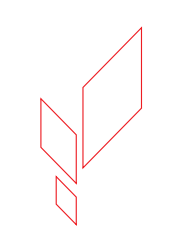 стены – нейтральный светлый, пол – светлые оттенки, мебель – по возможности сочетание красного и белого цветов. Для оформления стен: на одной стене помещения  акцент в виде графического изображения . На входной группе (вход в школу, 2 кабинета) и на одной из стен помещения для проектной деятельности  будет расположен логотип Центра (прилагается).Также, в близлежащем к помещениям Центра холле школы и/или одном из помещений школы на боковой стене находится стенд, оформленный согласно брендбука «Точка роста» в черно-красной цветовой гамме (прилагается).В зависимости от объемов средств муниципальных бюджетов, в школах предусмотрены:- изготовление бейджей для педагогов и обучающихся;- 1-2 баннеров для оформления помещений;- 1-2 роллапа. ЗонированиеВ типовом школьном классе, объединяя все направления обучения. Запланированы помещения от 40 кв.м до 80 кв.м. Учебное пространство с оборудованием по направлениям обучения:-Технология;-Информатика;-Основы безопасности жизнедеятельности.Зоны проектного помещения:2 варианта. Вариант 1. В типовом школьном классе. Помещение от 40 кв.м. до 80 кв.м.Вариант 2. В холле/рекреации школы. Предусмотрена доступность зоны использования и хранения оборудования шахматной гостиной и зоны мультимедиа.Проекты прилагаются.